２０２１年度　モルテン杯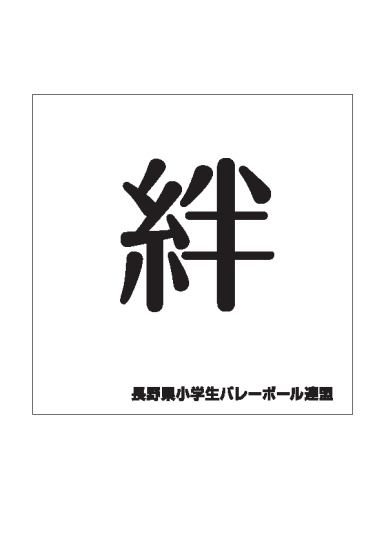 　　　　　長野県小学生ソフトバレーボール大会○○地区大会開催要項主　　　催　　　一般財団法人長野県バレーボール協会、長野県小学生バレーボール連盟後　　　援　　　開催地市町村、開催地教育委員会、開催地体育協会、協　　　賛　　　株式会社モルテン　主　　　管　　　長野県小学生バレーボール連盟　　　支部１　目的　　　「スポーツ･フォア･オール」の実現に向け、多くの人々がスポーツに参加する機会の一つとして、また小学生バレーボール普及策の一環としてバレーボール未経験児童を含む小学生を対象に、バレーボールのすばらしさや楽しさに触れさせる機会となるように、ソフトバレーボール大会を開催し、小学生バレーボール人口の拡大に寄与することを目的とする。２　開催期日　２０２１年　　月　　日(　)　　　　　　　　（地域の状況により競技型と交流型を別の日でも可）３　日　　　程　受　　付　　　時　　分　　　　　　　　監督会議　　　時　　分　　　　　　　　（開会式　　　時　　分　感染状況により実施してもよい）　　　　　　　　競技開始　　　時　　分４　会　　　場　　　　　　　体育館　　（受付、監督会議、開会式）　　　　　　　（感染対策としてできるだけ、多くの会場で開催する）５　参加資格　開催日現在○○地区の小学校に在籍、又は居住する４年生以下の児童。６　参　加　料　１チームにつき１，０００円（大会当日受付にて支払う。）７　競技方法　　⑴　トーナメント方式またはリーグ戦方式、全試合３セットマッチで行う。　⑵　競技型（県大会出場権獲得）と交流型（楽しみ体験）の２部門に分ける。　　　なお、県大会（８月２２日）、北信越大会（１０月２４日）に出場する意志のないチームは競技型に出場することはできません。８　チーム編成　監督１名、選手４～８名とする（男女混合可）　　　　　　　　なお、１団体から複数のチーム参加が予想されることから、参加申込後のエントリー変更は認めない。９　使　用　球　競技型　モルテン製ゴムボール（Ｓ２Ｖ1200）　　　　　　　　交流型　モルテン製ボール（ビニール50ｇ）10　競技規則　２０２１年公益財団法人日本バレーボール協会制定ソフトバレーボール小学生競技規則（フリーポジション制）を適用する。　　　　　　　　ただし、競技型のサービスについては、ショートサービスラインからできるが、その場合はアンダーハンドサービス（ボールの位置が脇より下部であること）とする。11　申込方法　所定の用紙に必要事項を記入して下記あてに申し込むこと。　　　　　　　　住所　　　　　　　　氏名　　　　　　　　　　　　　　電話12　申込期限　２０２１年　　月　　日（　）必着　期限以後の申込は受け付けません。13　組合せ抽選　主催者の責任抽選とする。（組合せは当日発表）14　県大会への　本地区大会の結果、競技型部門の上位４チームを８月２２日富士見町で推　　　薦　行われる県大会に推薦する。15　そ　の　他　⑴　県大会、北信越大会への出場権を勝ち取ったチームには必ずその大会に出場していただきます。他の大会日と重なっている場合がありますので日程を確認しながら申し込んでください。　⑵　大会中の障害については応急処置のみとし、いっさいの責任は負いかねるので選手は必ずスポーツ傷害保険に加入しておくこと。　⑶　感染防止策については、大会開催ガイドラインのとおり実施すること。　⑷　運動のできる服装と体育館シューズを持参すること。　⑸　ユニフォームのないチームは、チーム名と番号を書いたゼッケンを胸に付けること。（番号は、１～８が望ましい、チーム名も８文字以内が望ましい）　⑹　主審は大人で行う。（審判台は使用しない）主審を行う方は、ルールブックをよく読んできてください。　⑺　組み合わせ結果などの送付はいたしません。大会当日会場に集合してください。　⑻　県大会出場が決定したチームは長野県小連ＨＰから県大会開催要項および参加申込書をダウンロードして、それに従って申し込んで下さい。　⑼　今年のソフトバレー北信越大会は10月24日（日）富山県で開催されます。※　本大会に関する問い合わせ先　　　　　　　　　　　　　開催地責任者